Усть-Джегутинская межрайонная прокуратура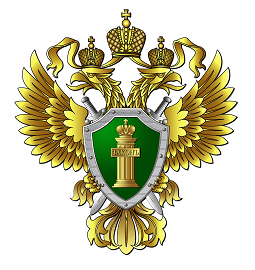 ПАМЯТКААдминистративная и уголовная ответственность несовершеннолетних за правонарушения в сфере незаконного оборота наркотических средств и психотропных веществОдной из социально значимых проблем сегодняшней жизни является наркомания среди несовершеннолетних, которая вызывает особое беспокойство.Федеральным законом Российской Федерации от 08.01.1998 № З-ФЗ употребление наркотических средств и психотропных веществ запрещено на всей территории Российской Федерации.За употребление и распространение наркотических средств и психотропных веществ законодательством предусмотрена как административная, так и уголовная ответственность.В частности, санкция ст. 6.9 КоАП РФ, предусматривающей ответственность за потребление наркотических средств или психотропных веществ без назначения врача либо новых потенциально опасных психоактивных веществ, а также ст. 20.20 КоАП РФ — за потребление (распитие) алкогольной продукции в запрещенных местах либо потребление наркотических средств или психотропных веществ, новых потенциально опасных психоактивных веществ или одурманивающих веществ в общественных местах на виновное лицо может быть наложен штраф в размере от 4 до 5 тысяч рублей или административный арест на срок до 15 суток.По указанным статьям могут быть привлечены несовершеннолетние, которым исполнилось 16 лет.Вместе с тем, лицо, добровольно обратившееся в медицинскую организацию для лечения в связи с потреблением наркотических или психотропных веществ без назначения врача, освобождается от административной ответственности за данное правонарушение. Лицо, в установленном порядке признанное больным наркоманией, может быть с его согласия направлено на медицинскую и (или) социальную реабилитацию и, в связи с этим освобождается от административной ответственности за совершение правонарушений, связанных с потреблением наркотических средств или психотропных веществ.В случае, если потребителем является лицо, не достигшее 16 лет, административной ответственности подлежат его родители или законные представители в соответствии со ст. 20.22 КоАП РФ.Следует также отметить, что за незаконный оборот наркотических средств и психотропных веществ российским законодательством предусмотрена уголовная ответственность.Уголовно наказуемыми считаются их незаконные приобретение, хранение, перевозка, изготовление, переработка без цели сбыта в значительном, крупном и особо крупном размерах (ст. 228 УК РФ); незаконные производство, сбыт или пересылка (ст. 228.1 УК РФ); нарушение правил оборота (ст. 228.2 УК РФ); хищение либо вымогательство (ст. 229 УК РФ); склонение к потреблению (ст. 230 УК РФ); незаконное культивирование запрещенных к возделыванию растений, содержащих наркотические вещества (ст. 231 УК РФ); организация либо содержание притонов для потребления наркотических средств или психотропных веществ (ст. 232 УК РФ); незаконная выдача либо подделка рецептов или иных документов, дающих право на получение наркотических средств или психотропных веществ (ст. 233 УК РФ), а также контрабанда наркотических средств и психотропных  веществ      (ст.    188   УК    РФ). Уголовной ответственности за преступления в сфере незаконного оборота наркотиков подлежат лица, достигшие шестнадцатилетнего возраста. Исключением является их хищение и вымогательство: ответственность наступает с 14 лет.